ANNEXE RELATIVE AUX 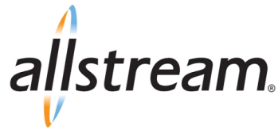 SERVICES DE RÉSEAU LOCAL/ÉTENDU GÉRÉSCLIENT (« client ») :  La présente Annexe relative aux services de réseau local/étendu gérés (« annexe relative aux services ») est régie par le Contrat de fourniture principal (« CFP ») applicable signé par le client et Allstream Business Inc. ou Allstream Business US Inc. par l’entremise de ses filiales (« Allstream »). Si le client n’a pas signé un CFP, l’annexe relative aux services est alors régie par les modalités du CFP standard d’Allstream qui est affiché sur le site www.allstream.com, intégré aux présentes par renvoi et fourni sur demande. Les termes en italiques non définis aux présentes ont la signification qui leur est donnée dans le CFP. Allstream et le client peuvent être désignés dans les présentes individuellement par le terme « partie » et collectivement par le terme « parties ».La présente annexe relative aux services contient des renseignements détaillés sur la fourniture des services de communications (« services ») acquis par le client de temps à autre au moyen d’une demande de service.DÉFINITIONS.  Les définitions additionnelles suivantes s’appliquent aux services :Largeur de bande – désigne la quantité de données (exprimée en Mbit/s [« M »] ou en Gbit/s [« G »]) allouée au client conformément à une demande de service ou, si la facturation est fondée sur l’utilisation, quantité de données réellement émise par l’équipement du client.Engagement relatif à la largeur de bande – désigne l’engagement du client à payer un certain niveau d’utilisation de la largeur de bande au cours d’un mois donné. Le client accepte de payer les FMP indiqués dans la demande de service à titre de frais mensuels minimaux, peu importe l’utilisation réelle. Pour être applicable, l’engagement relatif à la largeur de bande doit être précisé dans une demande de service.Utilisation en rafales – désigne l’utilisation de la largeur de bande, fondée sur le calcul du 95e percentile, qui excède un engagement relatif à la largeur de bande. Toute utilisation excédentaire donne lieu à des FMP additionnels fondés sur le calcul du 95e percentile. Pour être applicable, l’utilisation en rafales doit être précisée dans une demande de service.Jours ouvrables – désigne tous les délais sont exprimés en jours de travail standard. Les congés fériés sont régis par les lois de la province applicable.EC – désigne l’équipement du client situé dans les locaux du client et assurant une interface Ethernet entre le réseau local du client et le réseau central d’Allstream.Circuit du client – désigne un service RPV IP standard qui consiste en une seule liaison d’accès et un seul port d'accès, un seul CVP et un seul EC fourni par Allstream.Réseau du client – comprend tout l'équipement de réseautage installé chez le client qui est fourni et exploité par Allstream, les liaisons d'accès et tous les éléments d’interconnexion raccordés au réseau central RPV IP d’Allstream. Le réseau du client exclut l’EC lorsque le client a demandé que l’équipement soit dégroupé du service.Point de démarcation – désigne le port Ethernet de l’EC fourni par Allstream et faisant face au réseau du client.QoS (qualité de service) – désigne la mesure du rendement d'un système de transmission qui reflète la qualité de sa transmission et la disponibilité du service.Assemblage spécial – désigne tout service non standard fourni par Allstream pour lequel la conception ou le prix doit être élaboré sur mesure.RAD – reste à déterminer.7/24/365 – 7 jours sur 7, 24 heures sur 24, 365 jours par année.APERÇU DU PRODUITRéseau étendu géré – Le service de réseau étendu géré met à la disposition des clients d’affaires un ensemble de professionnels des réseaux, d’outils opérationnels informatisés et de processus officiels qui apportent une réelle valeur. Ensemble, ces composantes assurent une stabilité et une gérabilité accrues de l’investissement du client dans le réseau d’Allstream. Impartir à Allstream diverses fonctions de gestion de réseau permet d’éviter un investissement superflu dans des outils de surveillance et du personnel spécialisé en réseautage pour atteindre le succès.RPV IP géré : service fondé sur la commutation multiprotocole par étiquette (MPLS), qui est évolutif tout en fournissant la qualité de service et en étant compatible avec plusieurs types d'accès, notamment par Ethernet, LNx et Ethernet sur fils de cuivre liés.DESCRIPTION DU PRODUITRéseau étendu géréLes services de réseau étendu géré d’Allstream sont offerts en deux versions, gestion de base et gestion évoluée, qui procurent différents niveaux de service, de soutien à la gestion des changements et de production de rapports sur le réseau.Gestion des incidents par le centre d’assistance. Allstream assure une surveillance proactive du réseau du client 24 heures sur 24, 7 jours sur 7, en fonction d’incidents et de seuils prédéfinis importants. Le traitement automatique des fiches d’incident, avec notification au client, est inclus. Le client peut demander du soutien technique de réparation en appelant sans frais le centre d’assistance d’Allstream.Soutien de l’EC (matériel et logiciel). Si une défaillance matérielle est détectée, un technicien est dépêché à l’établissement applicable du client pour y effectuer des travaux de remplacement ou de réparation. Allstream conserve les fichiers de configuration pour les consulter au besoin et, s’il y a lieu, met à niveau le système d’exploitation interréseau (IOS) afin de maintenir les niveaux de service applicables. Gestion des changements. Processus officiel et structuré de gestion des changements, visant à favoriser la stabilité du réseau durant l’application de tous les changements technologiques demandés. Pour déterminer le moment le plus opportun pour mettre en œuvre une « demande de changement » (« DC »),  les DC sont classées selon le risque, l’ampleur, la complexité, les ressources nécessaires et l’incidence sur la conception du réseau. Une demande de changement est envoyée par courriel à Allstream, qui en assure le suivi dans son système de gestion des fiches de dérangement.Rapports sur le réseau. Les rapports d’Allstream sur l’exploitation et le rendement du réseau présentent le trafic en temps réel et permettent au client et à l’équipe de soutien d’Allstream de surveiller efficacement le réseau pour résoudre les problèmes. ÉQUIPEMENT ET INSTALLATIONÉquipement de Zayo. Allstream ou son mandataire peut fournir, installer, entretenir, réparer, exploiter et contrôler l’équipement lui appartenant (« équipement d’Allstream »). L’équipement d’Allstream demeure la propriété exclusive d’Allstream et aucune disposition des présentes n’accorde au client ou à quiconque un droit, titre ou intérêt à l’égard de l’équipement d’Allstream, même s’il est ou devient fixé ou intégré à un immeuble. Le client ne doit pas altérer, retirer ou dissimuler les plaques d’identification, vignettes ou étiquettes faisant état du droit de propriété d’Allstream sur l’équipement d’Allstream. Le client ne doit pas non plus ajuster, aligner, tenter de réparer, déplacer ou retirer l’équipement d’Allstream, à moins d’en avoir reçu l’autorisation écrite expresse d’Allstream. Le client est responsable de la perte ou de l’endommagement de l’équipement d’Allstream du fait de sa négligence, d’un acte intentionnel de sa part ou d’un entretien non autorisé, et doit satisfaire dans un délai de trente (30) jours à une demande de remboursement d’Allstream relativement à tout équipement perdu ou endommagé. Le client est tenu d’obtenir à ses frais l’espace en bâti et l’alimentation nécessaires pour l’équipement d’Allstream pendant la durée du service.Accès aux locaux du client et obligations. Le client doit, à ses frais, fournir à Allstream l’accès à tous ses établissements pour qu’Allstream puisse procéder à l’installation, à l’entretien et à la réparation de l’équipement d’Allstream dans les locaux du client. Aux fins de la phrase qui précède, le terme « accès » comprend notamment tous les permis nécessaires pour pénétrer dans l’immeuble ou accéder aux terrains pendant la durée du service. Toutefois, malgré la responsabilité du client, si Allstream est tenue par un tiers d’obtenir et de maintenir en vigueur de tels permis, le client accepte de lui en rembourser les coûts pendant la durée du service. Allstream doit accorder au client un avis raisonnable dans les circonstances avant de pénétrer dans le point de présence du client pour y installer, y entretenir ou y réparer tout équipement d’Allstream. Le client accepte de mettre à la disposition d’Allstream un lieu de travail sûr et de respecter toutes les lois applicables concernant les conditions de travail dans ses locaux.Équipement du client. Il revient au client de raccorder, à ses frais, ses installations au point de démarcation indiqué dans la demande de service. L’équipement et le service au-delà du point de démarcation et/ou de l’interconnexion entre les installations et l’équipement terminal d’Allstream et le câblage au point de démarcation relèvent de la responsabilité du client (« équipement du client »). Le client doit se procurer et entretenir à ses frais un équipement compatible sur le plan technique avec le service et le réseau d’Allstream. Allstream n’est pas tenue d’installer, d’entretenir ou de réparer tout équipement qui ne lui appartient pas, notamment tout équipement du client. Si, en réponse à un appel de service du client, Allstream établit de manière raisonnable que la défaillance du service est attribuable à la défaillance, à la défectuosité ou à l’inadéquation d’un équipement autre que l’équipement d’Allstream, le client doit dédommager Allstream pour la main-d’œuvre et les pièces consacrées à l’appel de service.DEMANDES DE SERVICE ET PRESTATION DES SERVICESMise en service. Après avoir établi que le service respecte les spécifications pertinentes, Allstream doit aviser le client de la mise en service, de la conformité du service aux spécifications et de sa mise à la disposition du client (« avis de mise en service »). La « date de mise en service » sera la date à laquelle le client commence à utiliser le service à toute autre fin que des essais ou la date d’envoi de l’avis de mise en service d’Allstream au client, selon la première de ces deux dates. Le client dispose de deux (2) jours pour aviser Allstream de son refus du service au motif qu’il ne respecte pas les spécifications. Si le client avise Allstream dans ce délai d’une non-conformité du service aux spécifications, Allstream doit prendre les mesures raisonnables nécessaires pour rendre le service conforme aux spécifications, après quoi elle doit émettre un nouvel avis de mise en service, ce qui relance le processus d’acceptation. Après la date de l’avis de mise en service, Allstream peut facturer le service au client, même si celui-ci n’a pas testé ou commencé à utiliser le service ou tarde à le faire. Prestation échelonnée des services. À moins indication contraire dans une demande de service, Allstream peut livrer des services un par un au fur et à mesure qu’ils sont prêts, ce qui peut entraîner plusieurs dates de mise en service. Dans le cas de services multipoints, Allstream peut livrer le service aux différents emplacements du client au fur et à mesure que le service de chaque emplacement est prêt. Dans le cas de services multipoints à prestation échelonnée, la durée des services commence à la date de mise en service du premier emplacement et/ou circuit livré et prend fin une fois terminée la durée du service calculée à compter de la date de mise en service du dernier emplacement et/ou circuit livré. À moins d’indication contraire dans une demande de service, les frais associés à un service livré sont conformes aux dispositions du paragraphe 1.2; de plus, tout engagement relatif à la largeur de bande d’un service à prestation échelonnée sera réduit en proportion du nombre d’endroits où les services sont livrés individuellement par rapport au nombre total d’endroits compris dans l’engagement relatif à la largeur de bande, et l’utilisation en rafales sera déterminée selon le niveau en vigueur le dernier jour de chaque mois civil.SERVICES DE TIERSLes services d’Allstream peuvent comprendre des services fournis par un tiers (« tiers fournisseur »), y compris des services d’interconnexion (collectivement appelés « services tiers »). Le coût des services tiers doit être indiqué dans la demande de service applicable, mais Allstream peut rajuster les tarifs des services comprenant des services tiers pour tenir compte de toute augmentation des frais, sans y ajouter de marge bénéficiaire, imposée à Allstream pour ces services tiers après la date d’entrée en vigueur de la demande de service applicable. Les modalités et les critères de rendement propres aux services tiers, y compris les crédits accordés en cas de non-exécution, se limitent aux modalités liant Allstream et le tiers fournisseur applicable. Si le client annule sans motif un service comportant des services tiers avant l’expiration de la durée du service applicable, il doit rembourser à Allstream tous les frais exigés de cette dernière pour résilier les services tiers et lui payer tous les frais restants aux termes des présentes. Si le client demande la déconnexion d’un service ayant exigé une lettre d’autorisation/désignation d’installations du client, il doit produire la confirmation de déconnexion (date d’engagement ferme ou autre document) du tiers fournisseur.DÉPENSES INHABITUELLES  Si, dans le cadre de la prestation d’un service et avec l’accord du client, Allstream doit faire des dépenses inhabituelles, par exemple pour acquérir des droits de passage ou pour des travaux de construction particuliers, le client doit payer de telles dépenses conformément aux Modalités de service.  Le client reconnaît que tout refus de sa part de payer de telles dépenses supplémentaires peut faire en sorte qu’Allstream soit incapable de fournir une partie ou la totalité des services et qu’une telle incapacité d’Allstream ne constituera pas une violation du contrat par Allstream. AllstreamAllstreamAllstreamSignature :Signature :Signature :Signature :Nom :Nom :Titre :Titre :Date :Date :